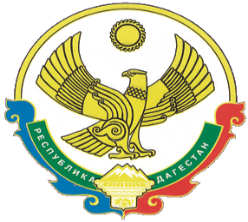                                 А Д М И Н И С Т Р А Ц И Я  МУНИЦИПАЛЬНОГО РАЙОНА «ЦУНТИНСКИЙ РАЙОН»                               РЕСПУБЛИКА ДАГЕСТАНПОСТАНОВЛЕНИЕ «16» декабря 2019г.                                                                               № 212                                                                            с. Цунта«О создании рабочей группы по вопросам оказания имущественнойподдержки субъектам малого и среднего предпринимательства МР                                     «Цунтинский район» Республики Дагестан».       Руководствуясь Федеральным законом от 06 октября 2003 № 131-ФЗ «Об общих принципах организации местного самоуправления в Российской Федерации», в целях реализации положения Федерального закона от 24 июля 2007 № 209-ФЗ «О развитии малого и среднего предпринимательства в Российской Федерации» в части оказания имущественной поддержки субъектам малого и среднего предпринимательства и Уставом муниципального района «Цунтинский район», администрация муниципального района постановляет:1. Утвердить состав рабочей группы по вопросам оказания имущественной поддержки субъектам малого и среднего предпринимательства (Приложение № 1).2. Утвердить положение о рабочей группе по вопросам оказания имущественной поддержки субъектам малого и среднего предпринимательства администрации муниципального района «Цунтинский район» Республики Дагестан (Приложение №2).3. Постановление разместить на официальном сайте администрации муниципального района «Цунтинский район».4. Контроль за выполнением настоящего постановления возложить на заместителя главы администрации МР «Цунтинский район» Абдулаева И.Г.И. о главы                                                                                   М. Увайсов                                                                                          Приложение № 1                                                                                               Утвержден                                                                             Постановлением администрации                                                                                   МР «Цунтинский район»                                                                          от «16» декабря 2019 г. № 212Состав рабочей группыпо вопросам оказания имущественной поддержки субъектам малого исреднего предпринимательства МР «Цунтинский район Республики Дагестан                                                                                                           Приложение № 2                                                                                                                                       Утвержден                                                                                                  Постановлением администрации                                                                                                               МР «Цунтинский район»                                                                                                      от «16» декабря 2019 г. № 212                                                    ПОЛОЖЕНИЕ        О рабочей группе по вопросам оказания имущественной поддержкисубъектам малого и среднего предпринимательства МР «Цунтинский район»                                          Республики Дагестан                                         1. Общие положения    1.1. Настоящее Положение определяет порядок деятельности рабочей группы по вопросам оказания администрацией МР «Цунтинский район» совместно с администрациями сельских поселений МР «Цунтинский район» (далее – органы местного самоуправления) имущественной поддержки субъектам малого и среднего предпринимательства МР «Цунтинский район» (далее – рабочая группа).    1.2. Рабочая группа в своей деятельности руководствуется действующим законодательством и настоящим Положением.    1.3. В состав рабочей группы входят представители администраций муниципальных образований муниципального района МР «Цунтинский район».    1.4. Целью деятельности рабочей группы является обеспечение единого подхода к организации оказания органами местного самоуправления имущественной поддержки субъектам малого и среднего предпринимательства в рамках реализации положений Федерального закона от 24 июля 2007 года № 209 – ФЗ «О развитии малого и среднего предпринимательства в Российской Федерации».    1.5. Рабочая группа осуществляет свою деятельность на принципах равноправия её членов, коллегиальности принятия решений и гласности.                                       2. Задачи рабочей группы Задачами рабочей группы являются:    2.1. Анализ действующих механизмов оказания органами местного самоуправления имущественной поддержки субъектам малого и среднего предпринимательства на территории каждого муниципального образования МР «Цунтинский район» и оценка их эффективности.    2.2. Выработка согласованных решений по совершенствованию действующих механизмов оказания органами местного самоуправления имущественной поддержки субъектам малого и среднего предпринимательства на территории каждого муниципального образования муниципального района МР «Цунтинский район».    2.3. Разработка методических рекомендаций, содержащих единые требования организации оказания имущественной поддержки субъектам малого и среднего предпринимательства  в рамках реализации положений Федерального закона от 24 июля 2007 года № 209 – ФЗ «О развитии малого и среднего предпринимательства в Российской Федерации».                                        3. Права рабочей группыРабочая группа имеет право:    3.1. Запрашивать информацию, необходимую для осуществления своей деятельности.    3.2. Привлекать к работе заинтересованных лиц, не являющиеся членами рабочей группы.    3.3. Информировать о своей деятельности в информационно – телекомуникационной сети «Интернет», в том числе размещать информацию о предстоящих заседаниях рабочей группы.               4. Состав и организация деятельности рабочей группы    4.1.  Рабочая группа состоит из руководителя рабочей группы, заместителя руководителя рабочей группы, секретаря рабочей группы и членов рабочей группы.    4.2. В заседаниях рабочей группы могут принимать участие заинтересованные лица, в том числе представители субъектов МСП.    4.3. Заседания рабочей группы проводятся по мере необходимости.    4.4. Повестка очередного заседания рабочей группы направляется членам рабочей группы не позднее, чем за три рабочих дня до календарной даты, на которую назначено очередное заседание рабочей группы.    4.5. Заседания рабочей группы проводит руководитель рабочей группы.    4.6. Заседания рабочей группы считается правомочным, если на нем присутствуют не менее половины его членов.    4.7. Члены рабочей группы участвуют в его заседании без права замены. В случае отсутствия члена рабочей группы на заседании он имеет право представить свое мнение по рассматриваемым вопросам в письменной форме.    4.8. Решения рабочей группы принимаются большинством голосов, присутствующих на заседании рабочей группы. В случае равенства голосов решающим является голос руководителя группы.    4.9. Решения, принимаемые на заседаниях рабочей группы, оформляются протоколами, которые подписывают председательствующий на заседании рабочей группы и секретарь рабочей группы.    4.10. Члены рабочей группы имеют право выражать свое особое мнение по рассматриваемым на заседаниях рабочей группы вопросам, которые заносятся в протокол заседания рабочей группы или приобщается к протоколу в письменной форме.Руководитель рабочей группы:    4.11. Определяет повестку заседаний рабочей группы, время и место проведения.    4.12. Председательствует на заседаниях рабочей группы.    4.13. Представляет рабочую группу во взаимоотношениях с органами государственной власти, иными органами, должностными лицами, организациями и общественными объединениями.    4.14. В отсутствии руководителя рабочей группы его обязанности исполняет заместитель руководителя рабочей группы. Секретарь рабочей группы:    4.15. Организует рассылку повесток заседания рабочей группы.    4.16. Организует подготовку необходимых информационных материалов к заседаниям рабочей группы, а также проектов её решений.    4.17. Организует рассылку протокола заседаний рабочей группы и контроль за ходом выполнения решений, принятых на заседании рабочей группы.Руководитель рабочей группы:Руководитель рабочей группы:Абдулаев Исрапил Газимагомедович- заместитель Главы администрации МР «Цунтинский район»Заместитель руководителя рабочей группы:Заместитель руководителя рабочей группы:Магомедов МагомедАхмедович- заместитель начальника отдела экономики имущественных, земельных и налоговых отношений МР «Цунтинский район»Секретарь рабочей группы:Секретарь рабочей группы:Пиримагомедов  Ахмед Омарович- ведущий специалист отдела экономики по имущественным вопросамЧлены рабочей группы:Члены рабочей группы:Исмаилов Гасан Валиевич- ведущий специалист отдела экономики по земельным вопросам Исаев Магомед Курбанович.- ведущий специалист отдела экономики по малому и среднему предпринимательствуДавудов Магомед Магомедович- уполномоченный по взаимодействию с администрациями сельских поселенийМагомедов Магомед Асхабович- помощник Главы МР «Цунтинский район»Глава АСП- «сельсовет Кидеринский»Глава АСП- «сельсовет Шауринский»Глава АСП- «сельсовет Шаитлинский»Глава АСП- «сельсовет Шапихский»Глава АСП- «сельсовет Кимятлинский»Глава АСП- «сельсовет Тляцудинский»Глава АСП- «сельсовет Терутлинский»Глава АСП- «сельсовет Хибятлинский»